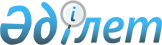 Об определении целевых групп населения на 2010 годПостановление акимата Костанайского района Костанайской области от 8 февраля 2010 года № 54. Зарегистрировано Управлением юстиции Костанайского района Костанайской области 17 марта 2010 года № 9-14-123

      Примечание РЦПИ.

      В тексте сохранена авторская орфография и пунктуация.      В соответствии со статьей 31 Закона Республики Казахстан от 23 января 2001 года "О местном государственном управлении и самоуправлении в Республике Казахстан", статьями 5, 7 Закона Республики Казахстан от 23 января 2001 года "О занятости населения" акимат Костанайского района ПОСТАНОВЛЯЕТ:



      1. Определить целевыми группами населения на 2010 год следующие категории:

      1) малообеспеченные;

      2) молодежь в возрасте до двадцати одного года;

      3) воспитанники детских домов, дети-сироты и дети, оставшиеся без попечения родителей, в возрасте до двадцати трех лет;

      4) одинокие, многодетные родители, воспитывающие несовершеннолетних детей;

      5) граждане, имеющие на содержании лиц, которые в порядке, установленном законодательством Республики Казахстан, признаны нуждающимися в постоянном уходе, помощи или надзоре;

      6) лица предпенсионного возраста (за два года до выхода на пенсию по возрасту);

      7) инвалиды;

      8) лица, уволенные из рядов Вооруженных сил Республики Казахстан;

      9) лица, освобожденные из мест лишения свободы и (или) принудительного лечения;

      10) оралманы;

      11) выпускники организаций высшего и послевузовского образования;

      12) лица, высвобожденные в связи с ликвидацией работодателя юридического лица либо прекращением деятельности работодателя-физического лица, сокращением численности или штата работников;

      13) лица длительно(более двенадцати месяцев) незанятые;

      14) лица старше пятидесяти лет, зарегистрированные в уполномоченном органе по вопросам занятости в качестве безработных;

      15) незанятая молодежь в возрасте от 21 года до 29 лет, не имеющая стажа и опыта работы по полученной профессии;

      16) безработные лица, завершившие профессиональное обучение по направлению уполномоченного органа;

      17) выпускники организаций технического и профессионального, а также после среднего образования;

      18) лица, занятые в режиме неполного рабочего времени.

      Сноска. Пункт 1 с изменениями, внесенными постановлением акимата Костанайского района Костанайской области от 27.04.2010 № 258.



      2. Настоящее постановление вводится в действие по истечении десяти календарных дней после дня его первого официального опубликования.      Аким Костанайского района                  Г. Тюркин      СОГЛАСОВАНО      Начальник государственного учреждения

      "Отдел занятости и социальных программ"

      акимата Костанайского района

      ___________________ М.Жусупов
					© 2012. РГП на ПХВ «Институт законодательства и правовой информации Республики Казахстан» Министерства юстиции Республики Казахстан
				